Unit 4 Lesson 2: Count 2 Groups of ImagesWU Questions About Us: Winter or Summer? (Warm up)Student Task Statement1 Put Together Dots on 5-FramesStudent Task Statement


There are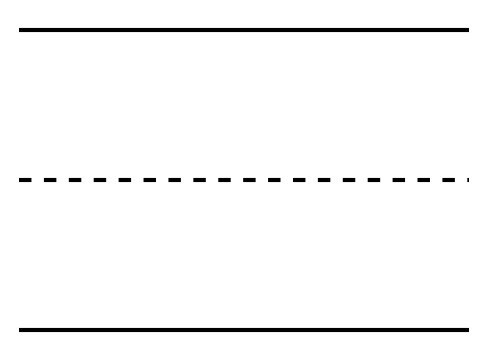 


dots.


There are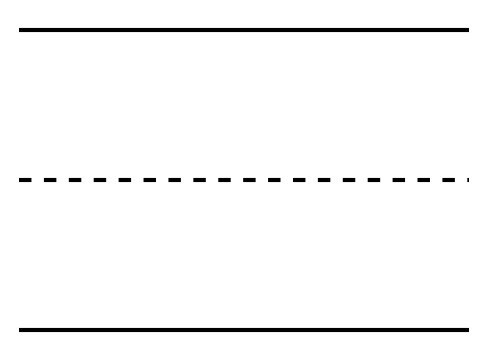 


dots.


There are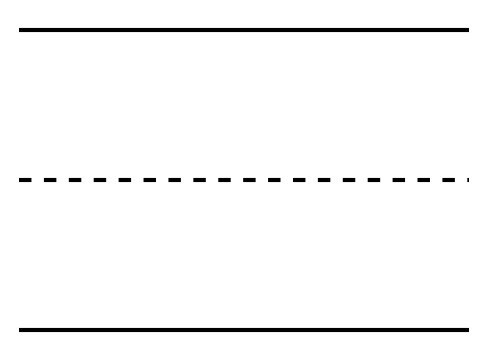 


dots.


There are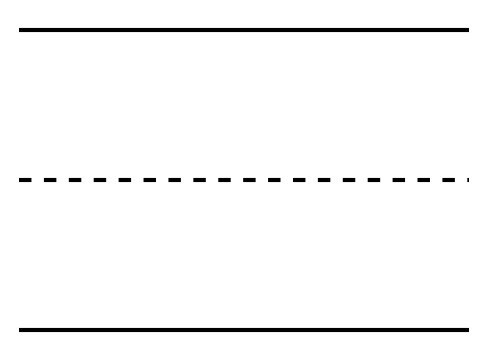 


dots.


There are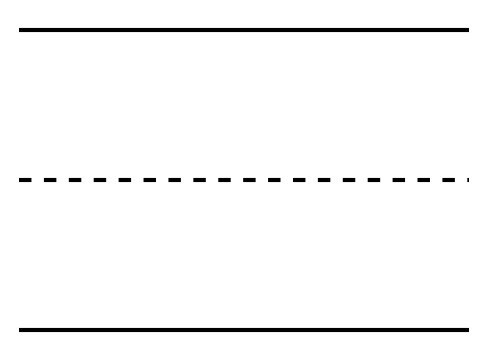 


dots.2 How Many Apples?Student Task Statement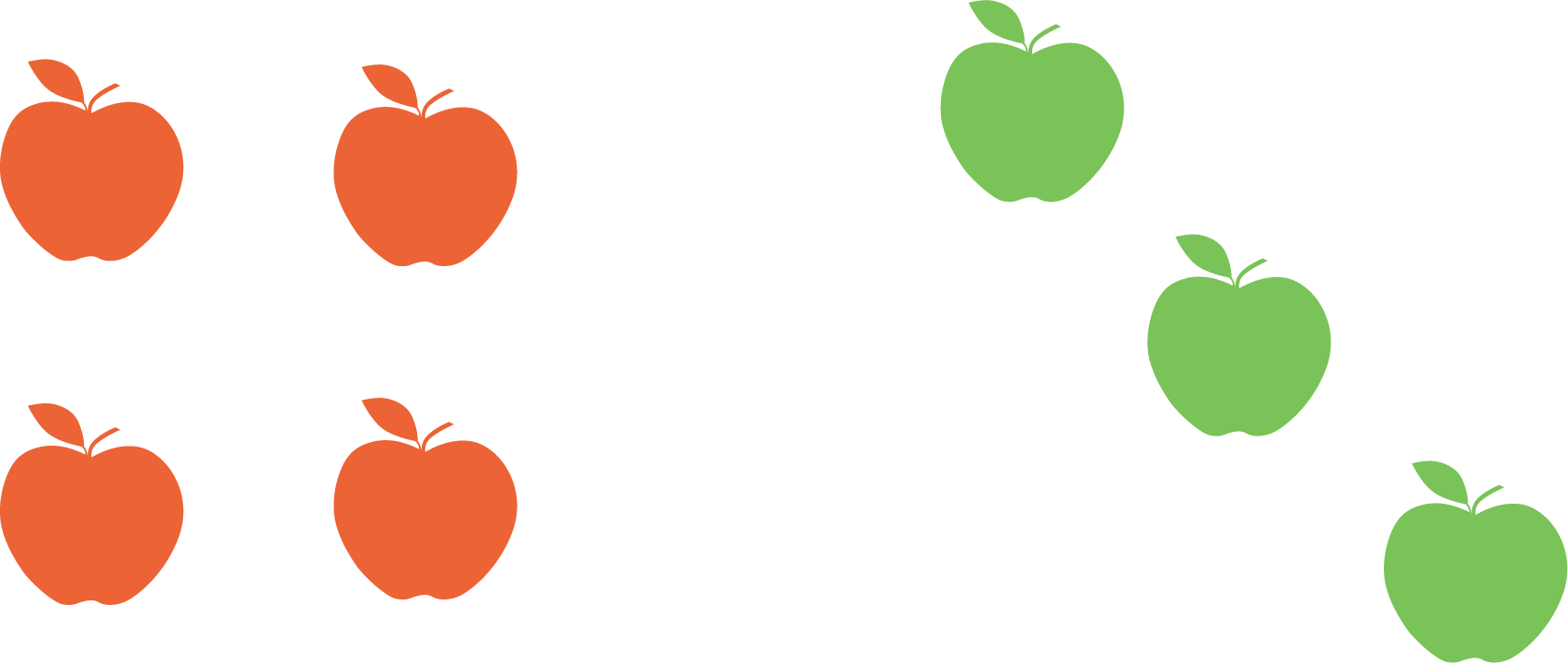 


There are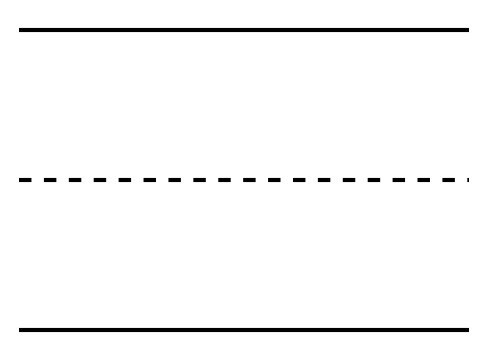 


apples.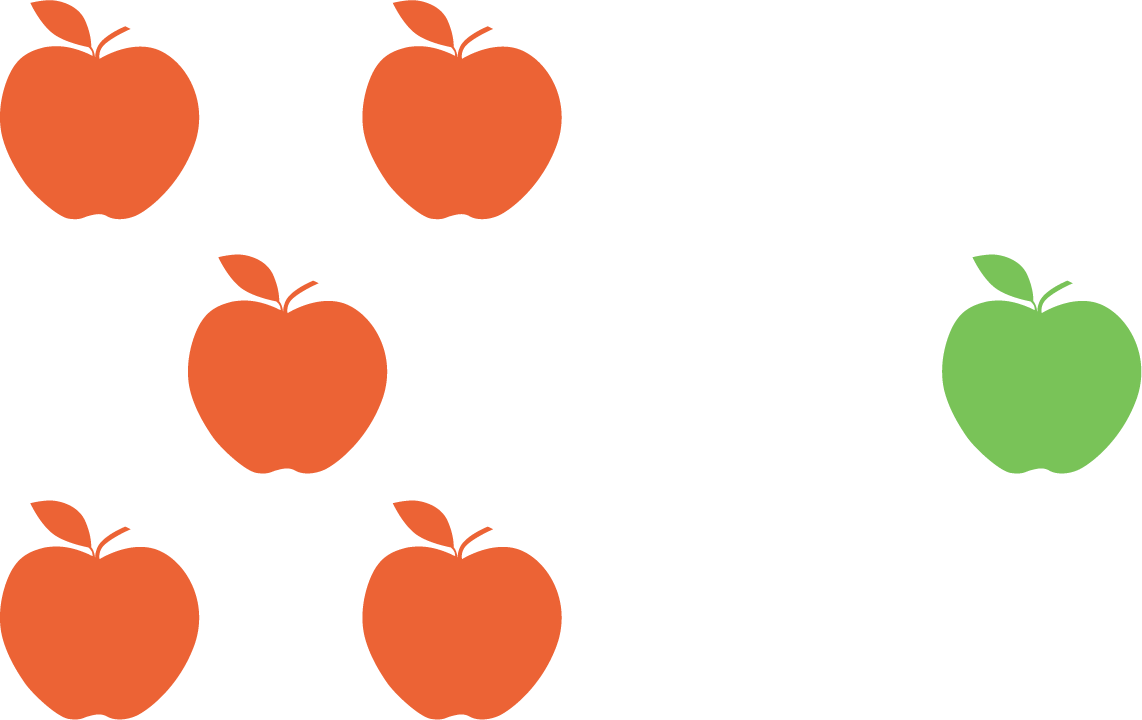 


There are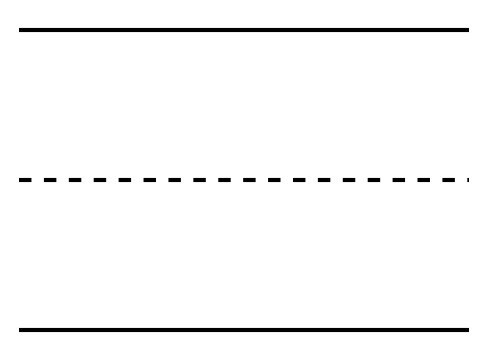 


apples.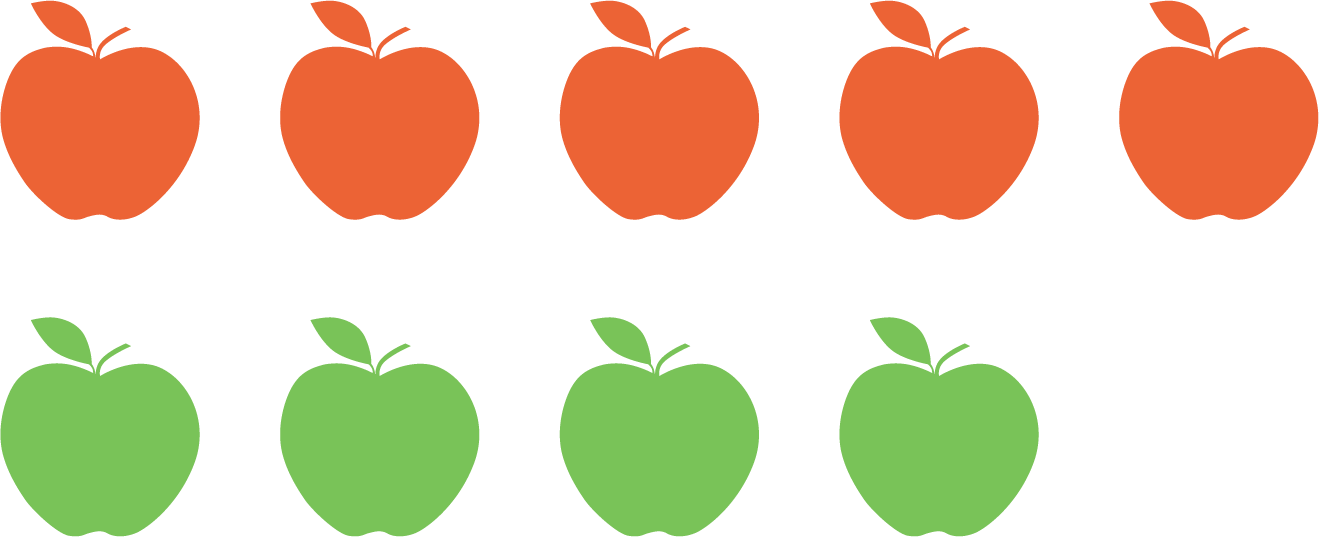 


There are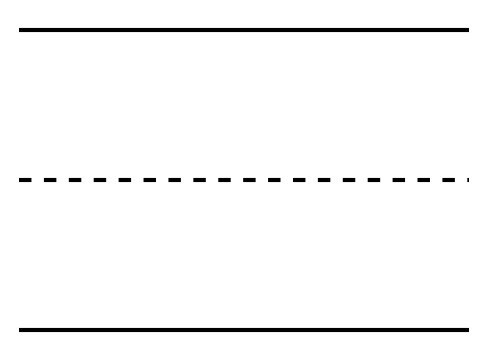 


apples.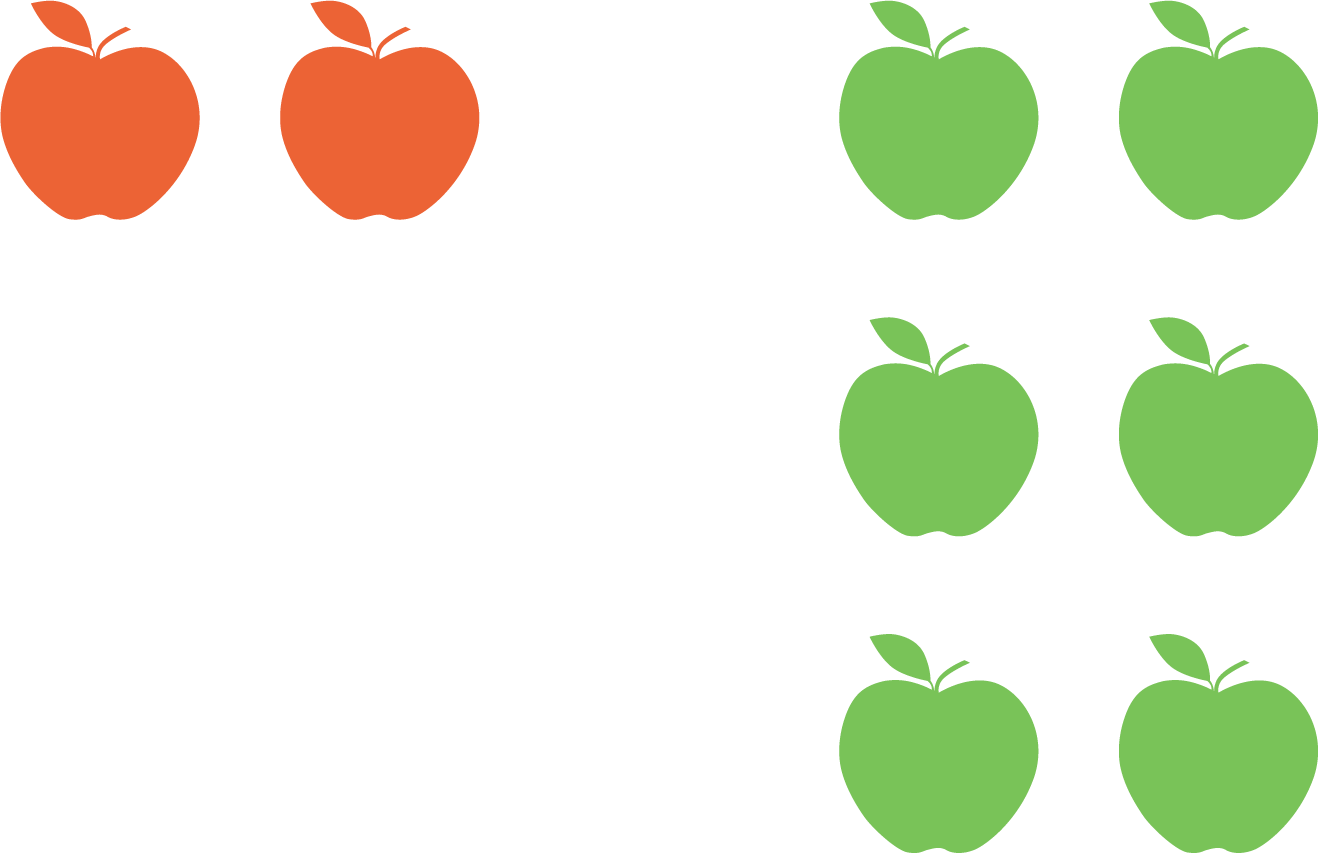 


There are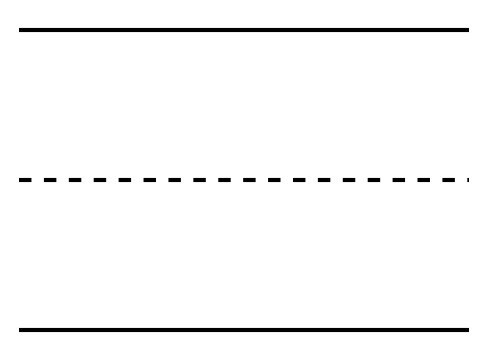 


apples.3 Introduce Roll and Add, DotsStudent Task StatementHow many dots?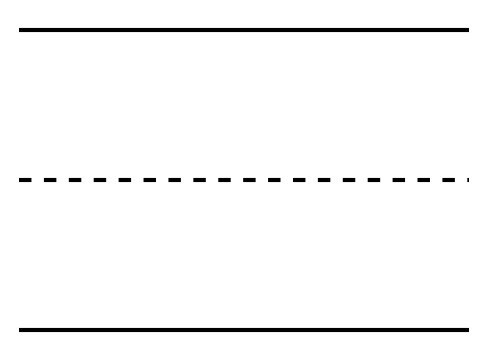 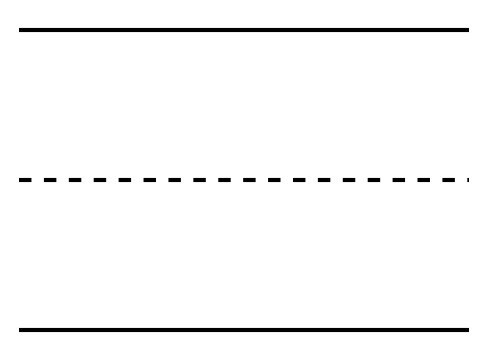 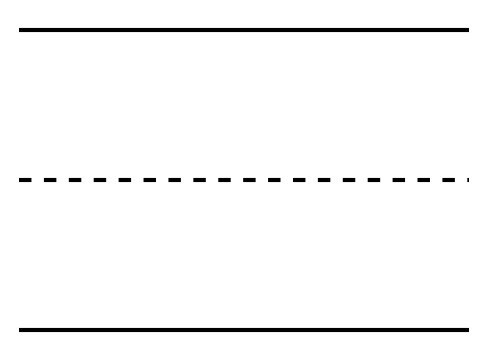 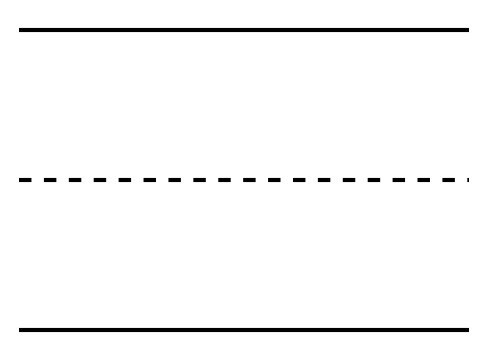 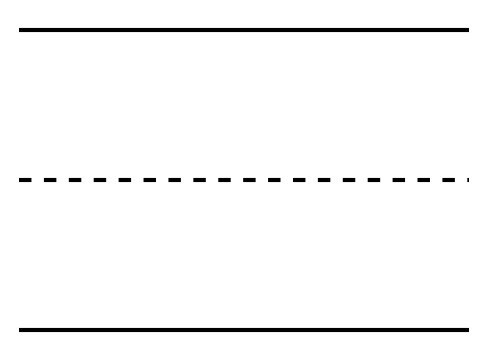 Choose a center.Roll and Add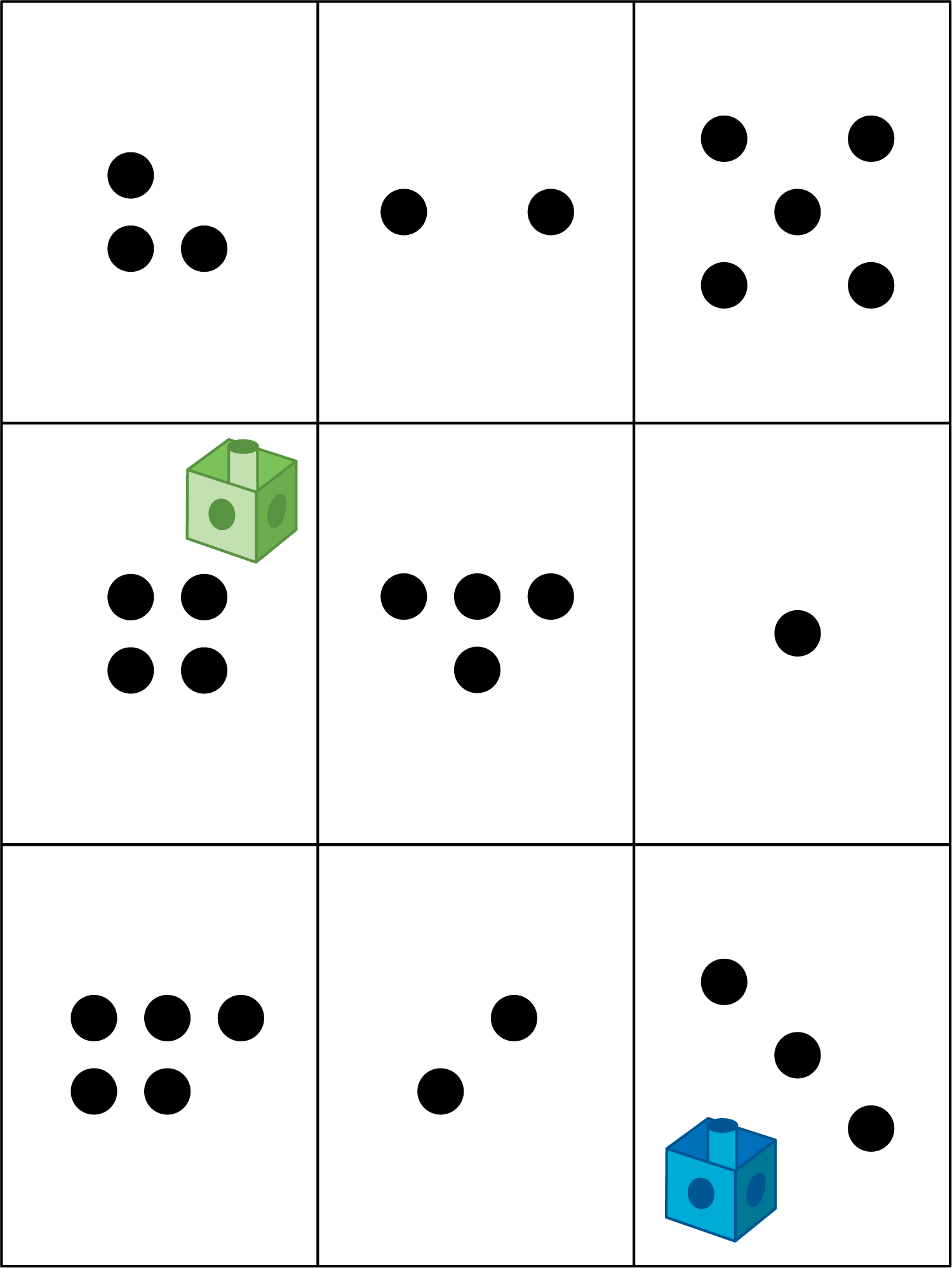 Math Libs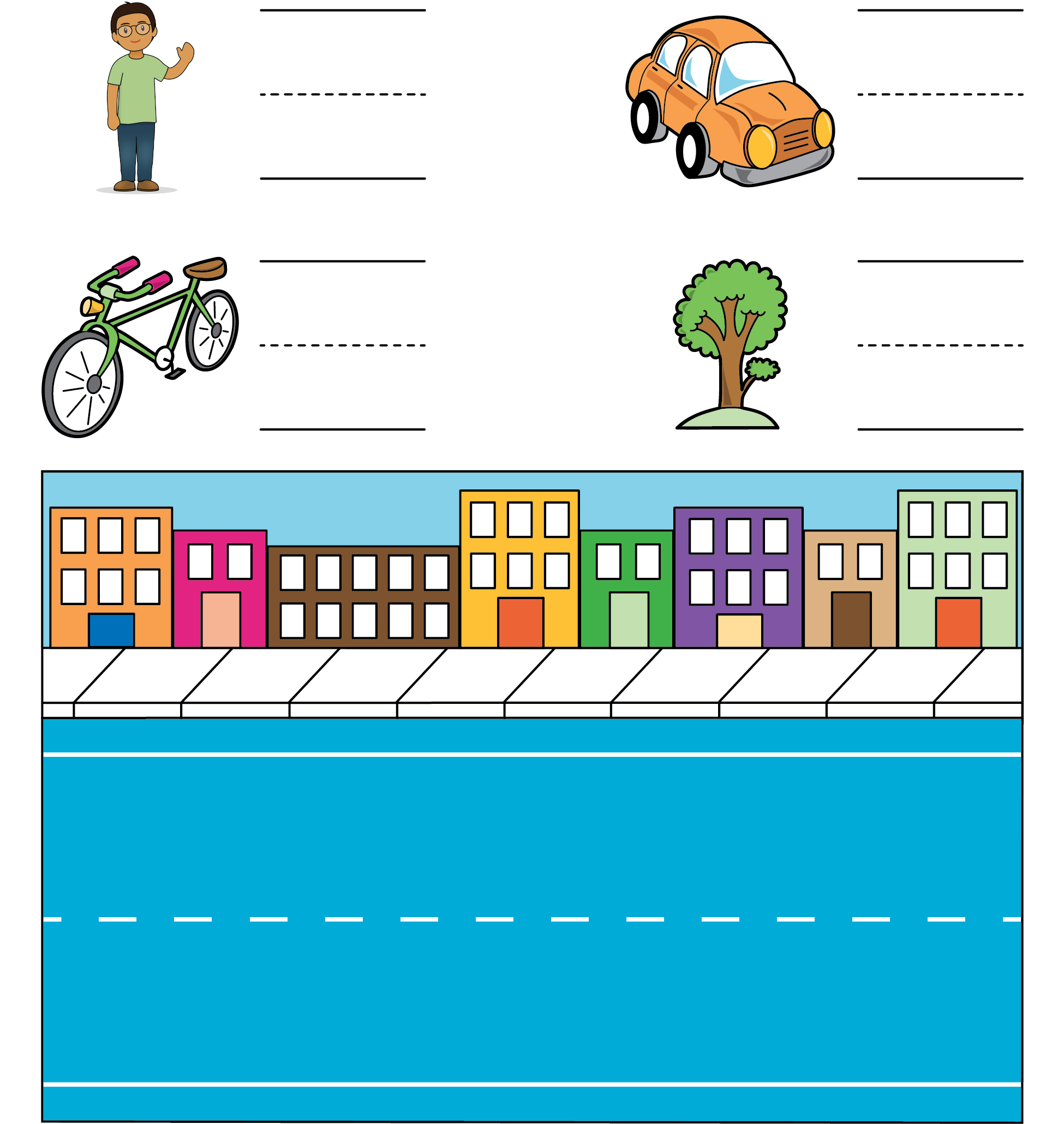 Match Mine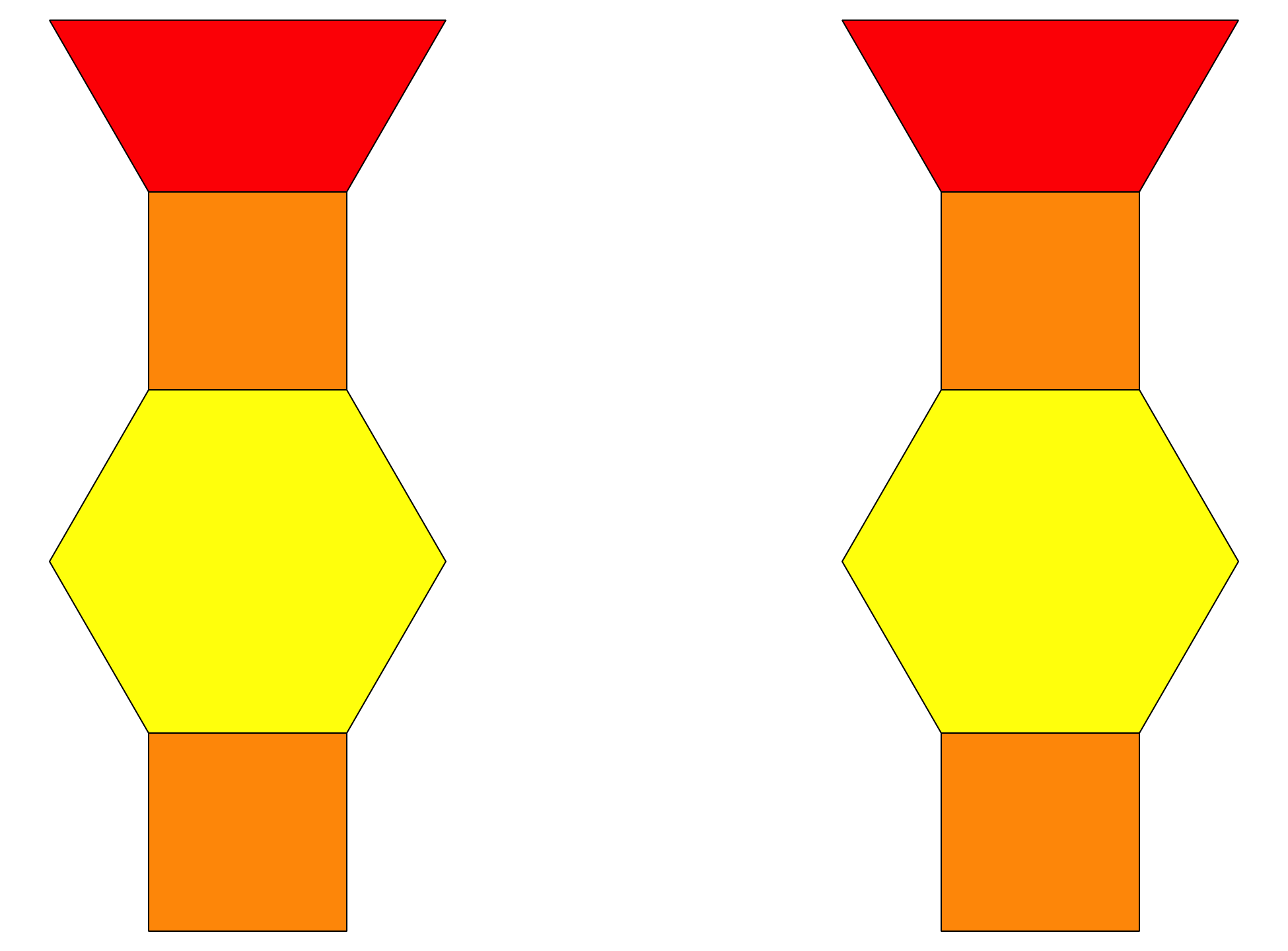 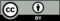 © CC BY 2021 Illustrative Mathematics®